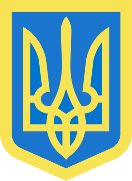 МУЗИКІВСЬКА  СІЛЬСЬКА  РАДАХЕРСОНСЬКИЙ РАЙОН ХЕРСОНСЬКА   ОБЛАСТЬРІШЕННЯСімнадцятої сесії сільської ради восьмого скликання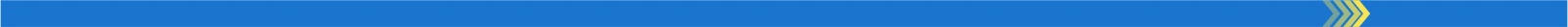 від 25 листопада 2021 року 								№322Про внесеннязмінта доповненьдо рішення сесії від 22.12.2020 року №46«Про бюджет Музиківської сільської територіальної громади на 2021 рік»(21510000000)Керуючись  ст. 23, 78 Бюджетного кодексу України, ст.26, Законом України «Про Державний бюджет України на 2021 рік», Законом України «Про місцеве самоврядування в Україні», враховуючи  доповідь начальника фінансового відділу, Музиківська сільська радаВИРІШИЛА:Внести зміни до рішення сесії сільської ради від 22.12.2020 року №46 «Про бюджет Музиківської сільської територіальної громади на 2021 рік» (21510000000), а саме:Збільшити:Доходи загального фонду бюджету сільської територіальної громади на суму 2 097 000,00 гривень, за рахунок надходження субвенції з державного бюджету місцевим бюджетам на здійснення заходів щодо соціально-економічного розвитку окремих територій; Видатки спеціального фонду бюджету сільської територіальної громади  на суму 2 127 840,00 гривень, за рахунок передачі коштів із загального фонду  бюджету у сумі 30 840,00 гривень та за рахунок спрямування субвенції з державного бюджету місцевим бюджетам на здійснення заходів щодо соціально-економічного розвитку окремих територій у сумі 2 097 000,00 гривень;Профіцит загального фонду бюджету сільської територіальної громади на суму 30 840,00 гривень, напрямком використання якого визначити передачу коштів із загального фонду до спеціального фонду бюджету сільської територіальної громади (бюджету розвитку);Дефіцит спеціального фонду бюджету сільської територіальної громади (бюджету розвитку) на суму 30 840,00 гривень, джерелом покриття якого визначити передачу коштів із загального фонду бюджету сільської територіальної громади;Затвердити перерозподіл видатків загального та спеціального фондів бюджету сільської територіальної громади;Затвердити уточнені обсяги:-доходів бюджету сільської територіальної громади у сумі 49 004 571,00  гривня, у тому числі доходи загального фонду у сумі 48 035 706,00 гривень та доходи спеціального фонду 968 865,00 гривень (Додаток №1);- профіцит загального фонду бюджету сільської територіальної громади у сумі 4 730 602,40 гривні (Додаток №2); - дефіцит спеціального фонду бюджету сільської територіальної громади у сумі 4 730 602,40 гривні (Додаток №2);- видатків бюджету сільської територіальної громади у сумі 51 146 996,10 гривень, у тому числі видатків загального фонду 45 339 482,70 гривні та видатків спеціального фонду 5 807 513,40 гривень (Додаток №3);- міжбюджетних трансфертів (Додаток №5)- розподіл коштів бюджету розвитку за об’єктами у 2021 році (Додаток №6);- розподіл витрат бюджету сільської територіальної громади на реалізацію місцевих/регіональних програм у 2021 році (Додаток №7).  Додатки 1- 7 до цього рішення є невід’ємною частиною.Фінансовому відділу Музиківської сільської ради забезпечити внесення змін до розпису бюджету сільської територіальної громади на 2021 рік.Рішення набирає чинності з 25 листопада 2021 року.Контроль за виконання даного рішення покласти на комісію з питань соціально-економічного розвитку та бюджету, управління комунальною власністю.Сільський голова                                                                     Савелій ЛЕЙБЗОН